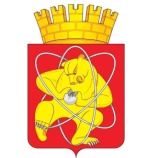 Городской округ  «Закрытое административно – территориальное образование  Железногорск Красноярского края»АДМИНИСТРАЦИЯ ЗАТО г. ЖЕЛЕЗНОГОРСКРАСПОРЯЖЕНИЕ    15.03. 2024                                                                                                                                   № 137 прг. ЖелезногорскО внесении изменений в распоряжение Администрации ЗАТО г. Железногорск от 20.10.2023 № 648 пр «Об утверждении плана проведения проверок при осуществлении контроля за выполнением коллективного договора (изменений и дополнений к нему) сторонами, его подписавшими, на 2024 год»1. Внести следующие изменения в распоряжение Администрации ЗАТО                   г. Железногорск от 20.10.2023 № 648 пр «Об утверждении плана проведения проверок при осуществлении контроля за выполнением коллективного договора (изменений и дополнений к нему) сторонами, его подписавшими, на 2024 год»: 1.1. Строку № 8 Приложения к распоряжению Администрации ЗАТО                      г. Железногорск от 20.10.2023 № 648 пр изложить в новой редакции:«».2.   Распоряжение вступает в силу с момента его подписания.8Муниципальное автономное учреждение дополнительного образования детский оздоровительно-образовательный центр «Горный»выездная 30.09.202411.10.2024Глава ЗАТО г. Железногорск Д.М. Чернятин